O pantanal  tem varios  como  onça bintada   foto  que eu secoli        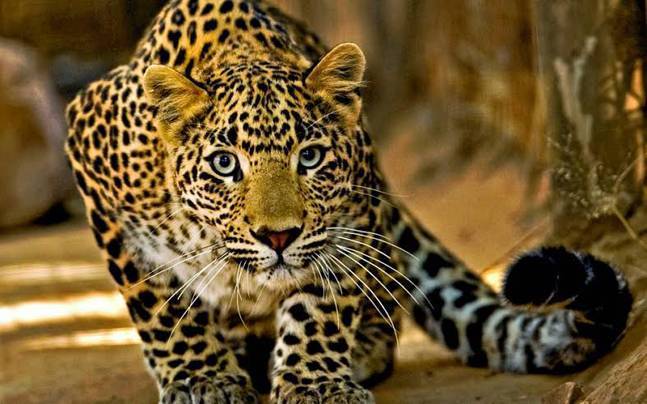 